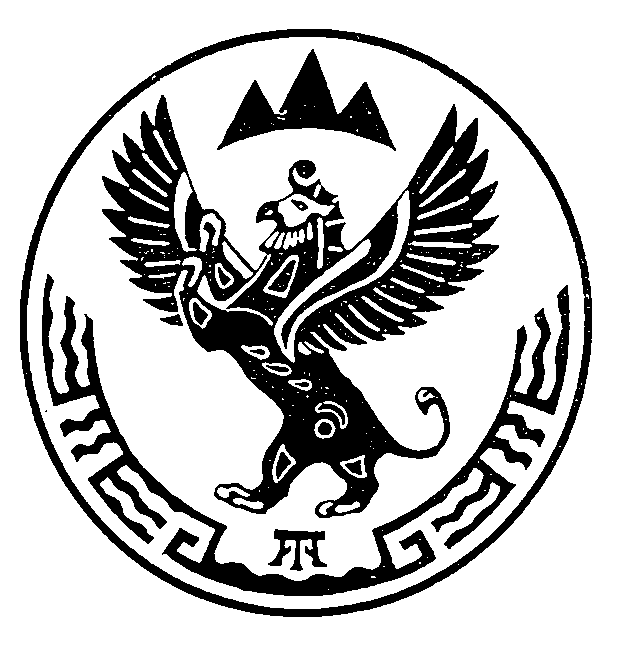 О внесении изменения в раздел 1.1.7 Лесохозяйственного регламента Шебалинского лесничества, утвержденного приказом Министерства природных ресурсов, экологии и имущественных отношений Республики Алтай от 14 января 2019 года № 13В соответствии со статьей 87 Лесного кодекса Российской Федерации, пунктом 16 Состава лесохозяйственных регламентов, порядка их разработки, срока действия и порядка внесения в них изменений, утвержденного приказом Минприроды России от 27 февраля 2017 года № 72, руководствуясь Положением о Министерстве природных ресурсов, экологии и туризма Республики Алтай, утвержденным постановлением Правительства Республики Алтай от 21 мая 2015 года № 135, п р и к а з ы в а ю:В разделе 1.1.7 Лесохозяйственного регламента Шебалинского лесничества, утвержденного приказом Министерства природных ресурсов, экологии и имущественных отношений Республики Алтай от 14 января 2019 года № 13 «Об утверждении лесохозяйственных регламентов Кош-Агачского лесничества Республики Алтай, Майминского лесничества Республики Алтай, Онгудайского лесничества Республики Алтай, Турочакского лесничества Республики Алтай, Улаганского лесничества Республики Алтай, Усть-Канского лесничества Республики Алтай, Усть-Коксинского лесничества Республики Алтай, Чемальского лесничества Республики Алтай, Чойского лесничества Республики Алтай, Шебалинского лесничества Республики Алтай» таблицу 1.1.7.1 «Перечень особо охраняемых природных территорий» изложить в следующей редакции:Таблица 1.1.7.1Перечень особо охраняемых природных территорийПродолжение таблицы 1.1.7.12. Опубликовать настоящий Приказ на официальном сайте Министерства природных ресурсов, экологии и туризма Республики Алтай в информационно-телекоммуникационной сети «Интернет» в 3-х дневный срок со дня его издания.3. Начальнику отдела охраны и защиты леса, воспроизводства лесов Е.С. Делдошпоевой в установленном порядке обеспечить направление настоящего Приказа: а) в Правительство Республики Алтай для его официального опубликования (размещения) на официальном портале Республики Алтай в сети «Интернет» (www.altai-republic.ru), на официальном интернет-портале правовых актов (www. pravo.gov.ru);б) в Управление Министерства юстиции Российской Федерации по Республике Алтай для включения в федеральный регистр и проведения правовой экспертизы;в) в Прокуратуру Республики Алтай для изучения на предмет его соответствия федеральному законодательству и законодательству Республики Алтай. 4. Контроль за исполнением настоящего Приказа возложить на заместителя министра Растворова С.Н.Исполняющий обязанности министра                                                   Е.А.МунатовМильченко Дмитрий Николаевич инженер по охране и защите лесаотдела охраны и защиты, воспроизводства лесов 8(38822)66213 ozl04@mail.ruМИНИСТЕРСТВО ПРИРОДНЫХ РЕСУРСОВ,ЭКОЛОГИИ И ТУРИЗМА РЕСПУБЛИКИ АЛТАЙ(Минприроды РА)МИНИСТЕРСТВО ПРИРОДНЫХ РЕСУРСОВ,ЭКОЛОГИИ И ТУРИЗМА РЕСПУБЛИКИ АЛТАЙ(Минприроды РА)МИНИСТЕРСТВО ПРИРОДНЫХ РЕСУРСОВ,ЭКОЛОГИИ И ТУРИЗМА РЕСПУБЛИКИ АЛТАЙ(Минприроды РА)АЛТАЙ РЕСПУБЛИКАНЫҤАР-БӰТКЕН БАЙЛЫКТАР, ЭКОЛОГИЯ ЛА ТУРИЗИМ МИНИСТЕРСТВОЗЫ(АР Минарбӱткен)АЛТАЙ РЕСПУБЛИКАНЫҤАР-БӰТКЕН БАЙЛЫКТАР, ЭКОЛОГИЯ ЛА ТУРИЗИМ МИНИСТЕРСТВОЗЫ(АР Минарбӱткен)АЛТАЙ РЕСПУБЛИКАНЫҤАР-БӰТКЕН БАЙЛЫКТАР, ЭКОЛОГИЯ ЛА ТУРИЗИМ МИНИСТЕРСТВОЗЫ(АР Минарбӱткен)АЛТАЙ РЕСПУБЛИКАНЫҤАР-БӰТКЕН БАЙЛЫКТАР, ЭКОЛОГИЯ ЛА ТУРИЗИМ МИНИСТЕРСТВОЗЫ(АР Минарбӱткен)АЛТАЙ РЕСПУБЛИКАНЫҤАР-БӰТКЕН БАЙЛЫКТАР, ЭКОЛОГИЯ ЛА ТУРИЗИМ МИНИСТЕРСТВОЗЫ(АР Минарбӱткен)ПРИКАЗПРИКАЗПРИКАЗJAKAРУJAKAРУJAKAРУJAKAРУJAKAРУJAKAРУ« __10___» ноября 2021 г.« __10___» ноября 2021 г.№__663______663______663____г. Горно-Алтайскг. Горно-Алтайскг. Горно-Алтайскг. Горно-Алтайскг. Горно-Алтайскг. Горно-Алтайскг. Горно-Алтайскг. Горно-Алтайскг. Горно-Алтайскг. Горно-Алтайск№№п/пНаименование памятника природы, заповедного участка, заказника и других особо охраняемых объектов. Основание к выделениюПлощадь, гаПлощадь, гаУчастковое лесничество, квартал, выделКатегория особо охраняемых природных территорийКраткая характеристикаи режим ведения хозяйства№№п/пНаименование памятника природы, заповедного участка, заказника и других особо охраняемых объектов. Основание к выделениюобъектаохраннойзоныУчастковое лесничество, квартал, выделКатегория особо охраняемых природных территорийКраткая характеристикаи режим ведения хозяйства1.«Горно-Алтайский Ботанический сад». Постановление Правительства РФ № 22-64 от 09.03.1994 60-Чергинское – Алтайское экспериментальное хозяйство СО РАН, кв.4,6Ботанический садБиологические основы рационального использования и охраны ресурсов живой природы.Инструкция и селекция растений Сибири.Разработка основ охраны, рационального использования и воспроизводства растительных ресурсов Алтая.Запрещена любая.хоздеятельность, угрожающая сохранению и состоянию охраняемых природных комплексов.Памятники природы республиканского значенияПостановление Правительства Республики Алтай от 16.02.1996 № 38 (в редакции Постановлений Правительства Республики Алтай от 28.04.2003 № 126, от 21.08.2008 № 186, от 21.08.2008 № 187, от 30.07.2010 № 168, от 15.03.2013 № 68, от 29.12.2016 № 374)Памятники природы республиканского значенияПостановление Правительства Республики Алтай от 16.02.1996 № 38 (в редакции Постановлений Правительства Республики Алтай от 28.04.2003 № 126, от 21.08.2008 № 186, от 21.08.2008 № 187, от 30.07.2010 № 168, от 15.03.2013 № 68, от 29.12.2016 № 374)Памятники природы республиканского значенияПостановление Правительства Республики Алтай от 16.02.1996 № 38 (в редакции Постановлений Правительства Республики Алтай от 28.04.2003 № 126, от 21.08.2008 № 186, от 21.08.2008 № 187, от 30.07.2010 № 168, от 15.03.2013 № 68, от 29.12.2016 № 374)Памятники природы республиканского значенияПостановление Правительства Республики Алтай от 16.02.1996 № 38 (в редакции Постановлений Правительства Республики Алтай от 28.04.2003 № 126, от 21.08.2008 № 186, от 21.08.2008 № 187, от 30.07.2010 № 168, от 15.03.2013 № 68, от 29.12.2016 № 374)Памятники природы республиканского значенияПостановление Правительства Республики Алтай от 16.02.1996 № 38 (в редакции Постановлений Правительства Республики Алтай от 28.04.2003 № 126, от 21.08.2008 № 186, от 21.08.2008 № 187, от 30.07.2010 № 168, от 15.03.2013 № 68, от 29.12.2016 № 374)Памятники природы республиканского значенияПостановление Правительства Республики Алтай от 16.02.1996 № 38 (в редакции Постановлений Правительства Республики Алтай от 28.04.2003 № 126, от 21.08.2008 № 186, от 21.08.2008 № 187, от 30.07.2010 № 168, от 15.03.2013 № 68, от 29.12.2016 № 374)Памятники природы республиканского значенияПостановление Правительства Республики Алтай от 16.02.1996 № 38 (в редакции Постановлений Правительства Республики Алтай от 28.04.2003 № 126, от 21.08.2008 № 186, от 21.08.2008 № 187, от 30.07.2010 № 168, от 15.03.2013 № 68, от 29.12.2016 № 374)2.Пещера «Кек-Таш» (левый берег р. Сема)0,78-Чергинское – кв.216 на землях АЭХ СО РАНПамятник природыТуризм, научно-познавательный характер.Запрещена любая.хоздеятельность, угрожающая сохранению и состоянию охраняемых природных комплексов.3.Пещера «Кульдюкская» (правый берег р. Верх-Черга)0,78-Чергинское – кв.261 на землях ЗАО «Новый путь»Памятник природыДлина 150 м, сталактиты, сталагмиты.Запрещена любая.хоздеятельность, угрожающая сохранению и состоянию охраняемых природных комплексов.№№п/пНаименование памятника природы, заповедного участка, заказника и других особо охраняемых объектов. Основание к выделениюПлощадь, гаПлощадь, гаУчастковое лесничество, квартал, выделКатегория особо охраняемых природных территорийКраткая характеристикаи режим ведения хозяйства№№п/пНаименование памятника природы, заповедного участка, заказника и других особо охраняемых объектов. Основание к выделениюобъектаохраннойзоныУчастковое лесничество, квартал, выделКатегория особо охраняемых природных территорийКраткая характеристикаи режим ведения хозяйства4.Туюкские озера12,510,0Шебалинское – кв.68, выд.7,8Памятник природыНаучно-познавательный характер. Высокий класс эстетической оценки ландшафта. Туристический объект.Запрещена любая.хоздеятельность, угрожающая сохранению и состоянию охраняемых природных комплексов.5.Водопад р. Камышла (в устье р.Камышла)3,135,8Чергинское – кв.2, выд. 33Памятник природыТуризм, высокие эстетические свойстваЗапрещена любая.хоздеятельность, угрожающая сохранению и состоянию охраняемых природных комплексов.6. Источник «Курловские дачи» (на окраине с. Черга)0,1250,785Чергинское – кв.162 на землях АЭХ СО РАНПамятник природыНаучно-познавательный характер, туризм, высокий класс эстетической оценки.Запрещена любая.хоздеятельность, угрожающая сохранению и состоянию охраняемых природных комплексов.7.Ландшафтный участок «Усть-Семинский»37,0-Чергинское – кв.6, выд.29-34,37кв.7, выд.1,2,41кв.8, выд.1,35кв.9, выд.2,3,4Памятник природыПриродный комплекс паркового типа, высокий класс эстетической оценки, туризм.Запрещена любая.хоздеятельность, угрожающая сохранению и состоянию охраняемых природных комплексов.8.Ландшафтный участок «Шишкулар-Катаил-Чистый луг»708140Чергинское –кв.6, выд.2,4,12-14,16,22,24,35, 36,38,39,42кв.7, выд.3-19,20,21,26кв.8, выд.2-27кв.9, выд.3,8,13,14 часть выдела 1Памятник природыРазнообразные типы ландшафта. Высокий класс эстетической оценки, туризм.Запрещена любая.хоздеятельность, угрожающая сохранению и состоянию охраняемых природных комплексов.